Lampiran 7DOKUMENTASI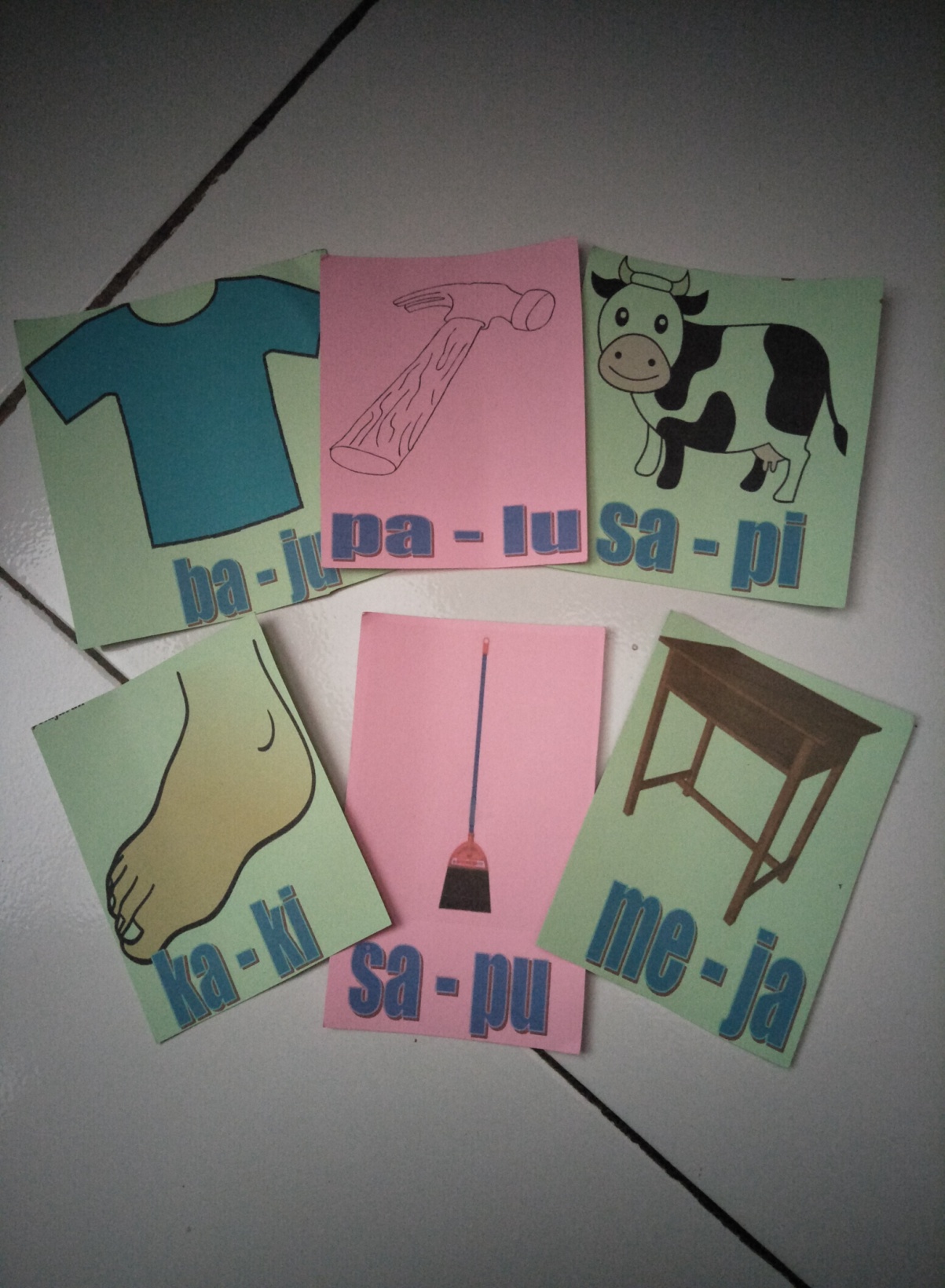 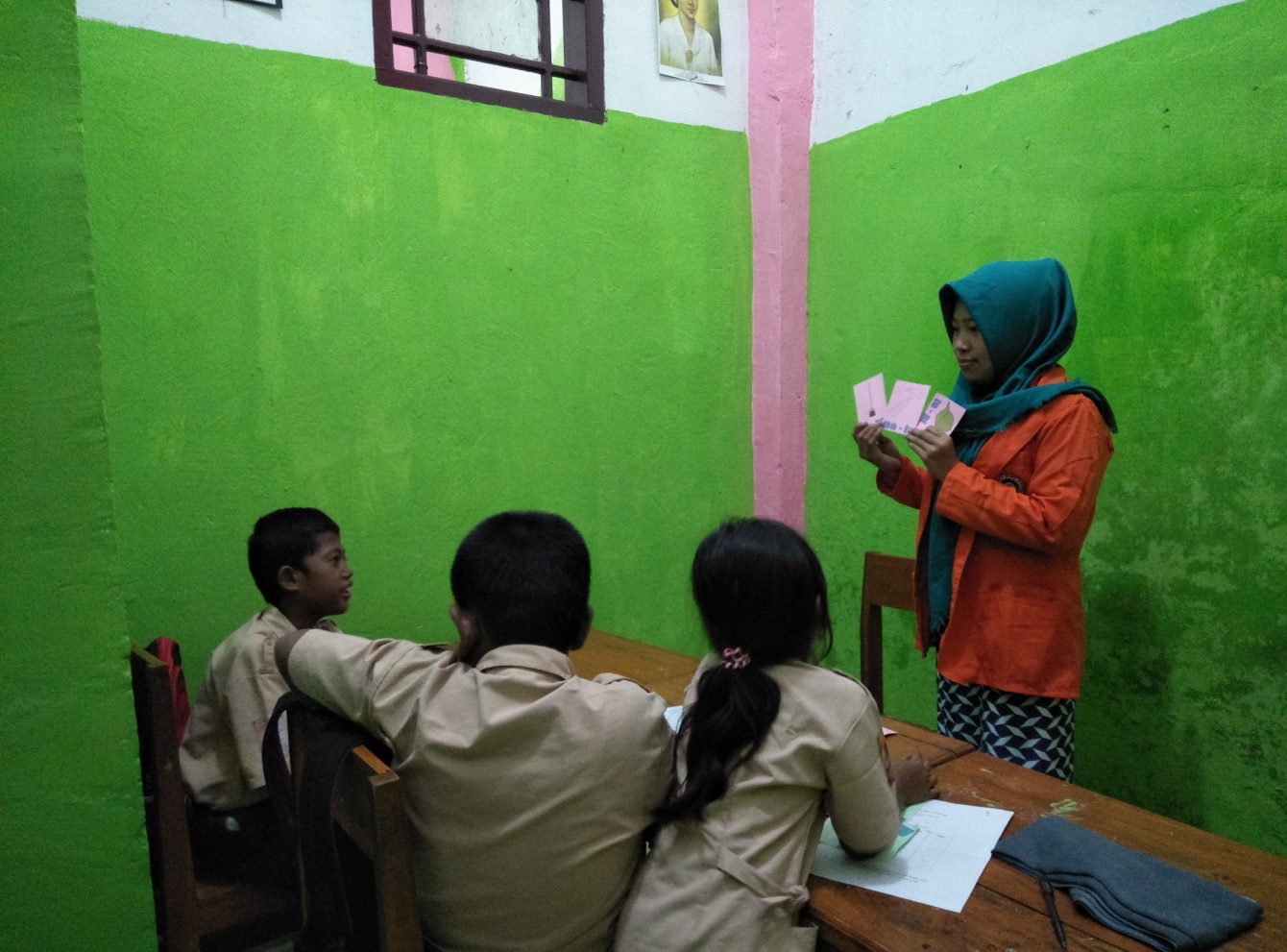 Mengenalkan suku kata dengan menggunakan media flash card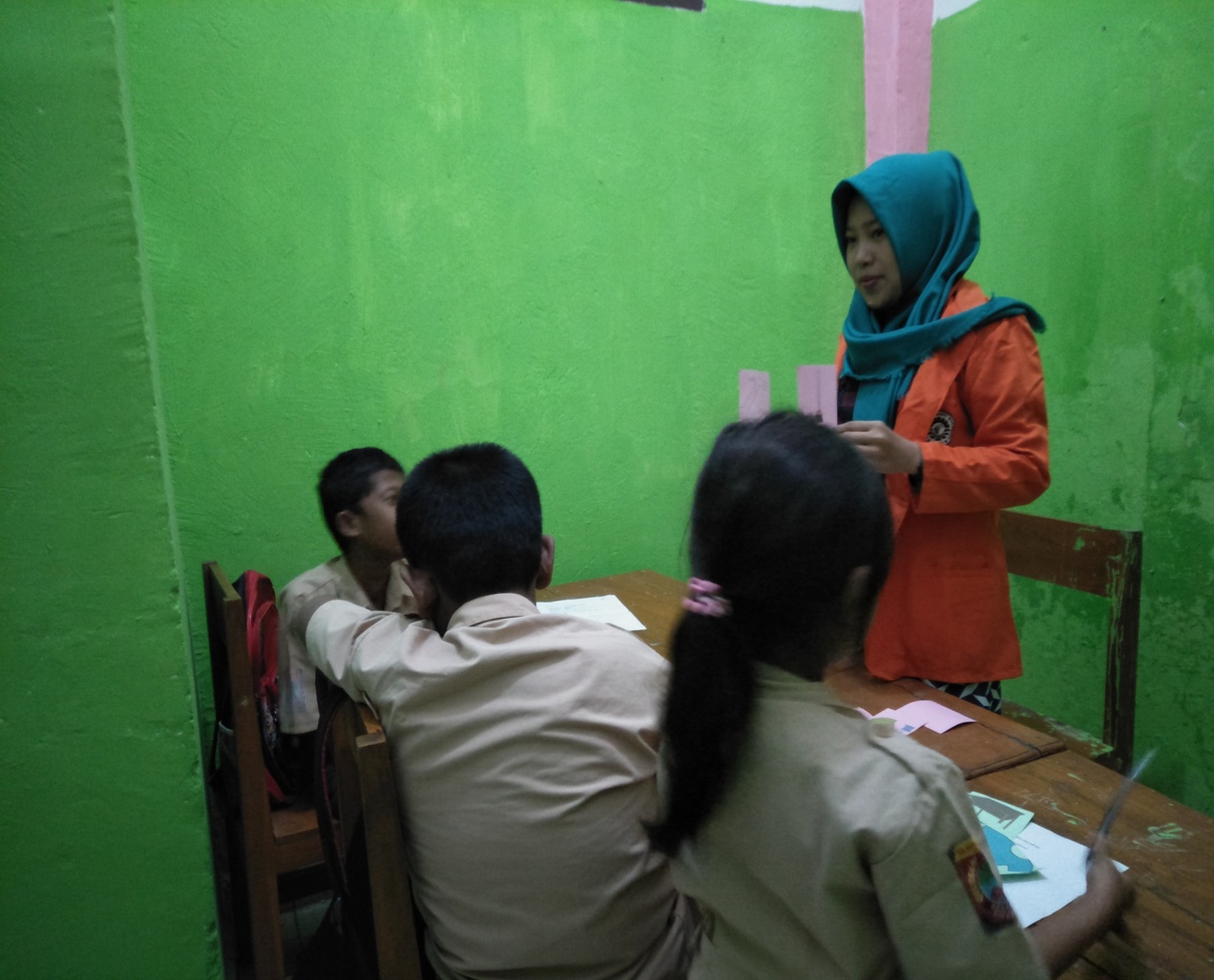 Menunjukkan suku kata dengan menggunakan media flash card pada murid tunarungu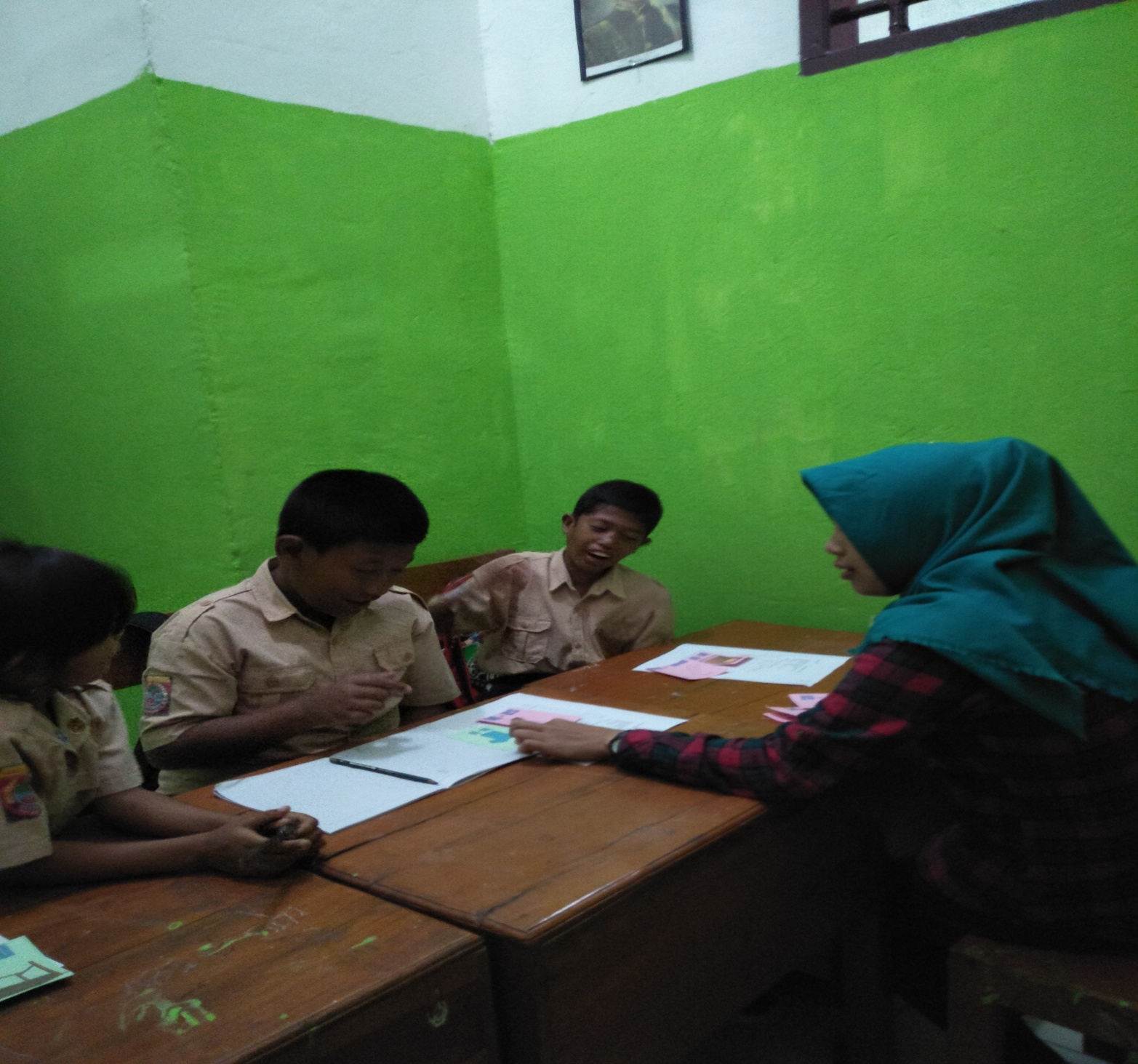 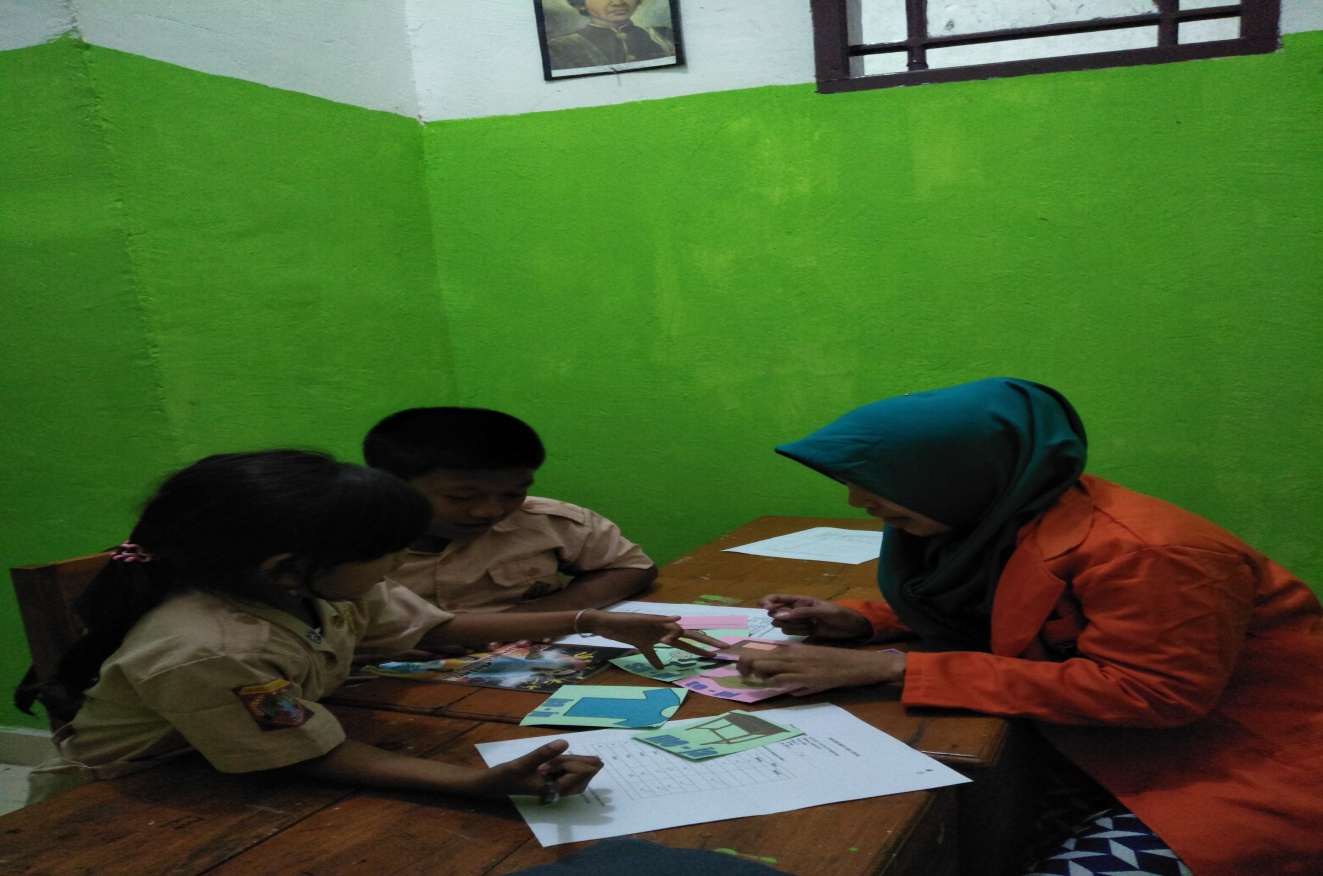 Belajar sambil bermain media flash card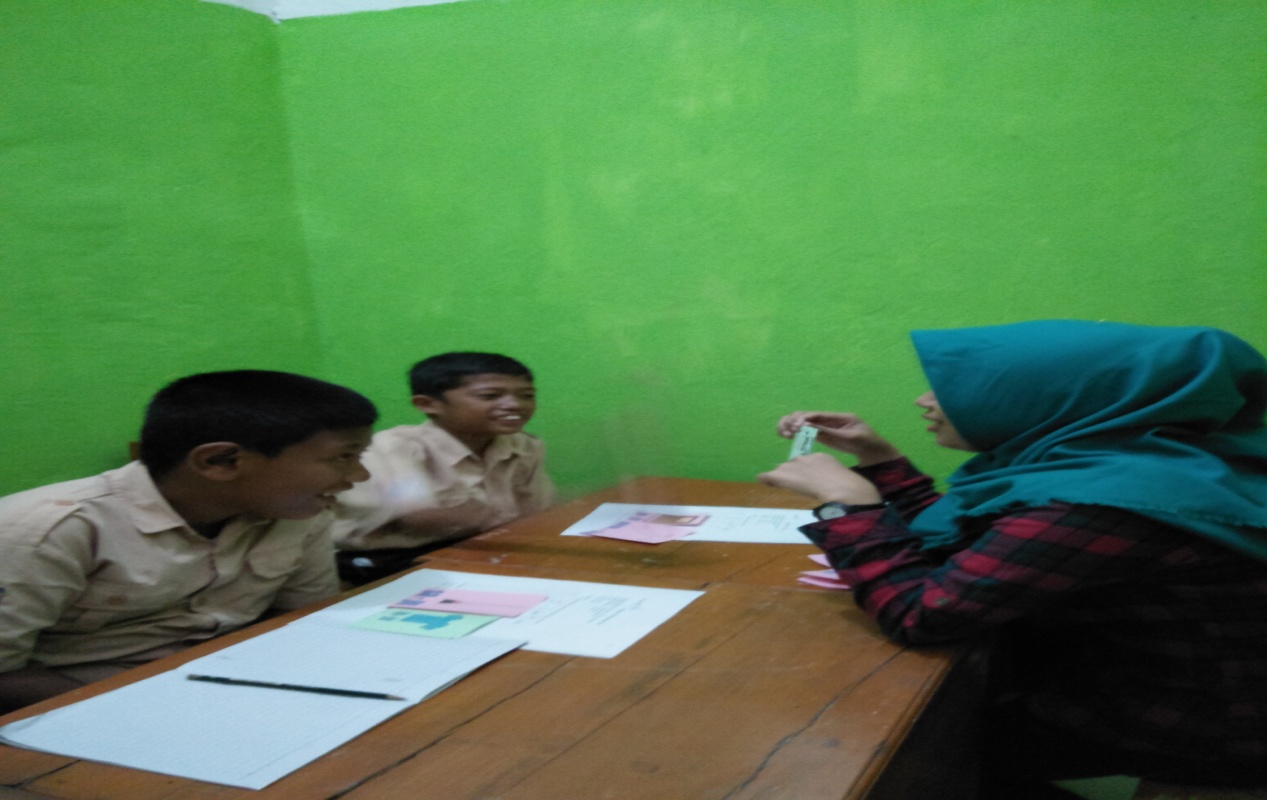 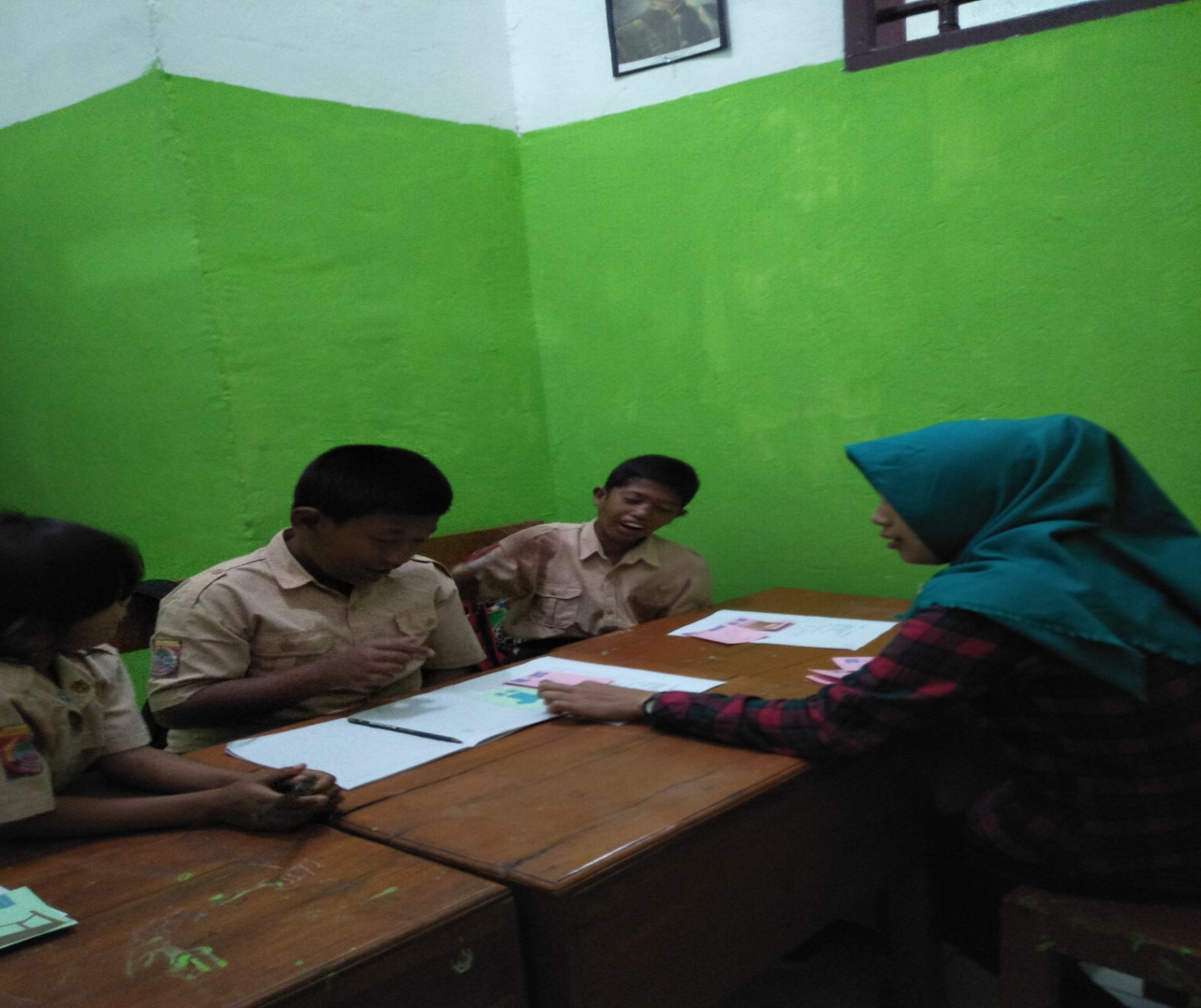 